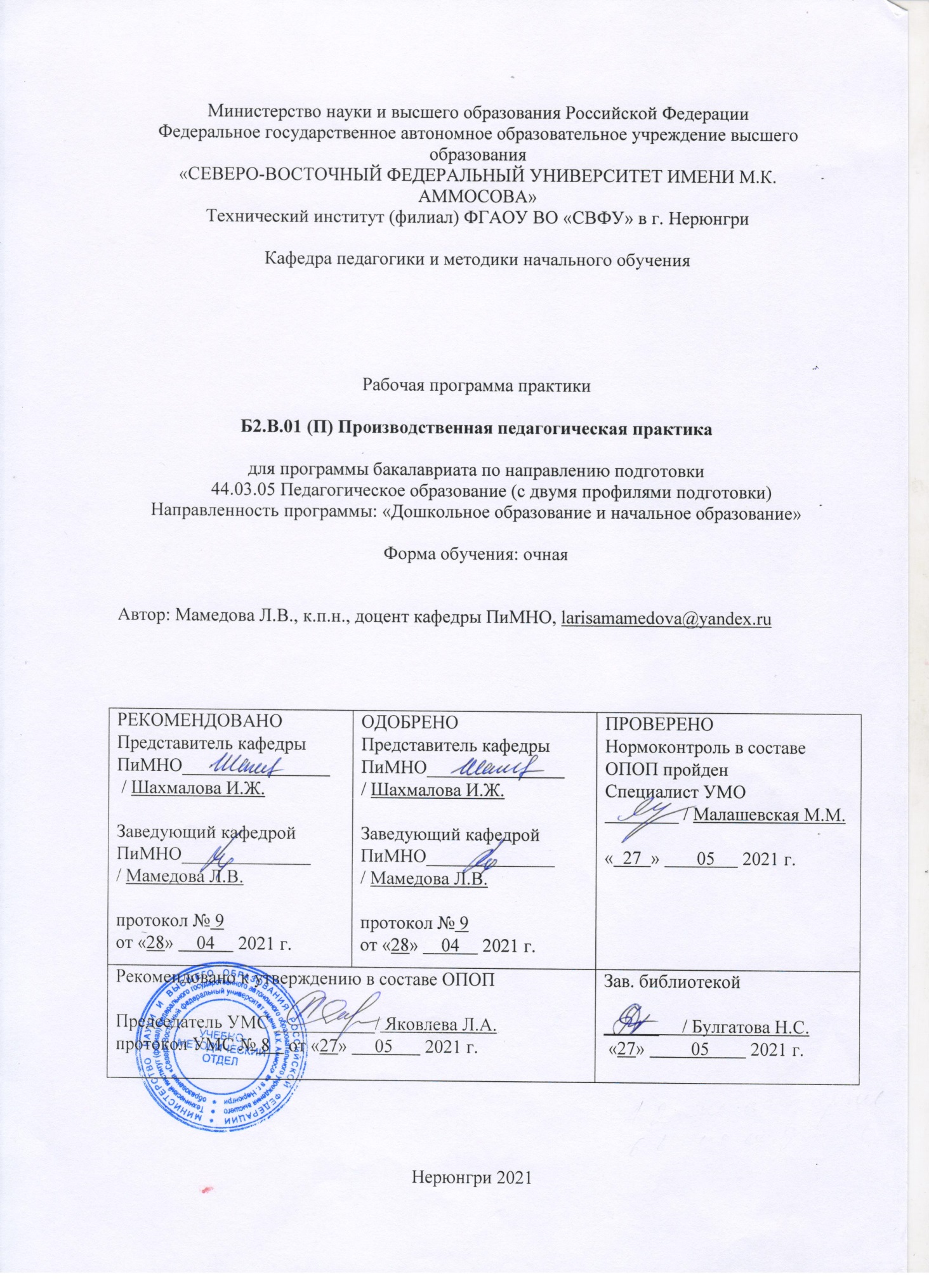 АННОТАЦИЯк программе практики Б2.В.01(П) Педагогическая практикаТрудоемкость 6 з.е.Цель освоения, краткое содержание, место, способ и форма проведения практики Цель   практики   -   формирование   профессиональной   компетентности   бакалавра педагогического  образования  и  подготовка  его  к  целостному  выполнению  функций учителя или воспитателя в образовании; совершенствование профессионально значимых иличностных качеств.Задачи:овладение структурой педагогической деятельности;проектирование и планирование педагогической деятельности;определение ведущих профессиональных задач;формирование у студентов профессиональных компетенций, необходимых для работы в группах дошкольного возраста или начальной школы;формирование установки на личностно-ориентированное общение с детьми дошкольного или младшего школьного возрастов;овладение современными технологиями, применяемыми в работе с детьми дошкольного или младшего школьного возрастов;формирование интереса к инновациям, желания внедрять результаты педагогических исследований и передовой опыт в свою работу;овладение студентами методами, приемами и средствами проведения уроков или непосредственно-образовательной деятельности, навыками руководства познавательной деятельностью детей в соответствии с их возрастными и индивидуальными особенностями;развитие у студентов потребности в самообразовании и самосовершенствовании профессионально-педагогических знаний и умений;сбор, анализ, систематизация и использование информации по актуальным проблемам науки и образования;выработка навыков самостоятельного проведения учебно-воспитательной и коррекционной работы с детьми с учетом их индивидуальных особенностей, заботы об охране здоровья;анализ и обобщение передового педагогического опыта, использование его в самостоятельной педагогической деятельности.Краткое  содержание  практики:  Содержание  практики  диктуется  программой  и требованиями к прохождению практики.этап:Знакомство с общеобразовательным учреждением (правилами внутреннего распорядка; материально-технической базой; составом учащихся класса или воспитанников и их личными делами).Знакомство с образовательной организацией, локальными нормативными актами.Составление перспективного плана работы.Изучение планов работы учителя/воспитателя. Изучение индивидуальных образовательных маршрутов детей.этап:Мониторинг образовательных областей на выбор студента./ Мониторинг предметных результатов учащихся начальной школы.Изготовление пособий, игр, атрибутов для одной из возрастных групп.Изучение интересного опыта работы педагогов в дошкольном учреждении или начальном образовании и его обобщение. Разработка на основе опыта электронного методического пособия.Участие в общественных мероприятиях дошкольного образовательного учреждения/начальной школы: конкурсах, концертах, театрализованных представлениях, праздниках и др.Планирование методической работы студентом в зависимости от базы практики.Разработка и самостоятельное проведение непосредственно-образовательной деятельности по сетке занятий воспитателя. / Организация и проведение уроков, закрепленных за учителем начальных классов (согласно расписанию учебных занятий) по образовательным программам начального образования, и их анализ.Разработка программы по работе с детьми разной категории (категория детей определяется по согласованию с руководителем от Института и предприятия).Организация и проведение игровой, познавательной деятельности. Разработка и реализация программы по познавательному развитию детей.Анализ моделей взаимодействия образовательного учреждения с семьей ребенка.Разработка серии родительских собраний в нетрадиционной форме по актуальным направлениям системы образования.Участие в педагогических совещаниях образовательного учреждения.Проведение проектной работы с детьми для участия с ними в конкурсе/конференции.этап:Подготовка  необходимой  документации,  подтверждающей  то,  что студент действительно проходил практику.Подготовка	материалов	для	публикации/	участия	в	научно- практической конференции по результатам практики.Место	проведения	практики:	базой	проведения	практики	являются общеобразовательные учреждения г. Нерюнгри, Нерюнгринского района.Способ проведения практики: стационарная практика.Форма проведения: дискретноПеречень планируемых результатов обучения по практике, соотнесенных с планируемыми результатами освоения образовательной программыМесто практики в структуре образовательной программыЯзык обучения: русскийОбъем практики в зачетных единицах и ее продолжительность в неделяхВыписка из учебного плана: гр. Б-ПО-21Содержание практикиФорма, вид и порядок отчетности обучающихся о прохождении практикиСтудент защищает отчет перед комиссией, в состав которой входят руководитель практики от Института, преподаватели кафедры и, по возможности, руководитель практики от предприятия.Отчетными документами студента по практике являются:дневник практики (ПРИЛОЖЕНИЕ 1);отчет о прохождении практики (ПРИЛОЖЕНИЕ 2);характеристика, отзыв на студента (ПРИЛОЖЕНИЕ 3);индивидуальный план работы на период практики;результаты мониторинга;пособия,   игры,   атрибуты   для   одной   из   возрастных   групп;	электронное методическое пособие;конспект проведенного непосредственно-образовательной деятельности по сетке занятий воспитателя. / Организация и проведение уроков, закрепленных за учителем начальных классов и их анализ;8)	программа	по	работе	с	детьми	разной	категории;	конспекты	игровой, познавательной деятельности; программа по познавательному развитию детей;9) анализ моделей взаимодействия образовательного учреждения с семьей ребенка;конспекты родительских собраний; проектная работа с детьми;выполненное индивидуальное задание по заданию руководителя практики от предприятия, материалы статей, презентация отчетной документации на заседании студенческого научного кружка.Методические указания для обучающихся по прохождению практикиУчебно-методический комплекс по практике «Б2.В.01(П) Педагогическая практика», включающий методические указания для обучающихся по освоению практики: http://moodle.nfygu.ru/course/view.php?id=10033Распределение баллов при контроле выполнения программы практики по БРСШкала оценивания для итогового расчета балловФонд оценочных средств для проведения промежуточной аттестации попрактикеКонтроль освоения модуля осуществляется путем применения рейтинговой системы оценки успеваемости и включает текущий контроль выполнения элементов объема дисциплины по элементам контроля с подведением текущего рейтинга.6.1. Показатели, критерии и шкала оценивания результатов практики6.2.Типовые задания для практики6.3. Методические материалы, определяющие процедуры оцениванияСМК-П-2.5-340-18. Версия 4.0. Положение о балльно-рейтинговой системе в СВФУ. Утверждено 21.02.2018 г.СМК-П-2.5-158-16 Версия 2.0 Положение о порядке проведения практики обучающихся СВФУ, осваивающих основные профессиональные образовательные программы высшего образования, утверждено ректором СВФУ 11.01.2016 г.Перечень учебной литературы, необходимой для проведения практикиПеречень ресурсов информационно-телекоммуникационной сети «Интернет», необходимых для проведения практикиЭлектронная версия газеты «Первое сентября» http://xn--1-btbl6aqcj8hc.xn--p1ai/Воспитательная работа. http://www.zavuch.info/component/mtree/zavuch- info/master-uchitel/vospit-rabota.html9. Описание материально-технической базы, необходимой для проведенияпрактикиДля проведения практики необходимо следующее материально-техническое обеспечение, соответствующее санитарным и противопожарным нормам:аудиовизуальные, компьютерные средства обучения: персональные компьютеры; выход в сеть Интернет; мультимедийный проектор и экран;электронные издания образовательного назначения, реализованные на CD (DVD) – ROM: учебные, справочные издания (электронные энциклопедии и др.); издания общекультурного назначения; цифровые образовательные ресурсы в сети Интернет.программные среды для разработки электронных учебных материалов (пакет MSOffice, в т.ч. программа PowerPoint)ПРИЛОЖЕНИЕ 1Образец дневника практикиМинистерство науки и высшего образования Российской Федерации Технический институт (филиал) федерального государственного автономного образовательного учреждения высшего образования«Северо-Восточный федеральный университет имени М.К. Аммосова» в г. НерюнгриДНЕВНИКПРОИЗВОДСТВЕННОЙ ПРАКТИКИ:студент Педагогическая практикакурс: 5направление подготовки 44.03.05– «Педагогическое образование» (с двумя профилями) Профиль – «Дошкольное образование и начальное образование»база практики: общеобразовательные учреждения г. Нерюнгри, Нерюнгринского района.г. Нерюнгри, 2019 г.Продолжение дневникаОСНОВНЫЕ ТРЕБОВАНИЯ К ПРОИЗВОДСТВЕННОЙ ПРАКТИКЕСодержание практикиЦелью	практики	являетсяСогласно программе производственной практики студентовнаправления состоит из следующих этапов:Задачами производственной практики являются:В соответствии с учебным планом практика проводится в объеме:недели.Руководство практикойНа	руководителя   производственной практики студентов   от предприятия, учреждения или организации возлагается:личная ответственность за проведение практики;совместно с руководителем от Института организация практики в строгом соответствии с программой и графиком прохождения практики;организация  проведения  со  студентами  обязательных  инструктажей, обучения и проверки знаний по охране труда и технике безопасности на предприятии, а также ознакомление студентов с действующими на предприятии правилами внутреннего трудового распорядка;ознакомление студентов со структурой предприятия, производственными планами предприятия и конкретными условиями их выполнения, а также проведение совещаний по вопросам учебной практики;ознакомление	студентов	с	 предприятия или конкретного отдела и нормированием труда;данногопредоставление мест практики, обеспечивающих наибольшую эффективность ее прохождения;проведение инструктажа по технике безопасности при работе в конкретном отделе, цехе и др.;ознакомление студентов с целями и особенностями работы данного отдела, цеха и др., должностными инструкциями, оборудованием данного рабочего места;контроль за правильным и безопасным выполнением студентами операций на занимаемых рабочих местах;контроль за выполнением студентами правил внутреннего трудового распорядка;постановка задания для студентов на данном рабочем месте, в соответствии с программой практики, и постоянный контроль за его выполнением;организация, в случае необходимости, чтения лекций и докладов, проведение консультаций ведущими работниками предприятия, учреждения, организации по новейшим направлениям науки и техники;учет посещаемости студентов;утверждение отчетов студентов о практике и  составление характеристик на них с оценкой о работе студентов (выполнение студентом программы практики, полученных заданий и поручений, его отношение к работе, техническая грамотность, трудовая дисциплина, овладение производственными навыками, участие в научно- исследовательской, рационализаторской работе, участие в общественной жизни).контроль  за  ведением  дневников  и  за  подготовкой  отчетов  студентами- практикантами.Обязанности студента-практикантаСтудент при прохождении практики обязан:полностью выполнять задания, предусмотренные программой практики,подчиняться	действующим	на	предприятии,	в	учреждении,	организации правилам внутреннего трудового распорядка,изучить и строго соблюдать правила охраны труда, техники безопасности,активно участвовать в общественной жизни коллектива,нести  ответственность  за  выполняемую  работу  и  ее  результаты  наравне  со штатными работниками,вести  дневник,  в  который  записывать  необходимые  цифровые  материалы, содержание лекций и бесед, делать эскизы, зарисовки и т. д.,представить	руководителю практики письменный отчет о выполнении всех заданий и сдать зачет по практике.Подведение итогов практикиПо окончании практики студент-практикант составляет письменный отчет и сдает его одновременно с дневником.Отчет  составляется  в  соответствии  с  программой  производственной  практики  и содержит следующие разделы:Введение.Цели и задачи практики. Задание по практике.Характеристика производственного объектаа) краткое описание предприятия, учреждения или организации; б) краткое описание отдела, цеха, лаборатории и др.Выполнение индивидуального задания по практике.а)	изложение  теоретического  материала,  необходимого  для  выполнения заданий;б) практическая часть.Выводы и рекомендации.Список использованных источников.Приложения.По окончании практики студент защищает отчет комиссии, назначенной заведующим кафедрой.Если студент не выполнил программу практики или получил отрицательный отзыв о работе, то он направляется повторно на практику в период каникул или в другое приемлемое время.Программа практикиСтудент защитил отчет по производственной практике наЗав. кафедрой	/	/Члены комиссии	/	//	//	/«_	»_20	г.ПРИЛОЖЕНИЕ 2ПРИМЕРНАЯ СХЕМА ОТЧЕТА СТУДЕНТА-ПРАКТИКАНТАФамилия, имя, отчество.Место похождения практики (база практики). Сроки прохождения практики.Под  чьим  руководством проходил практику (классный  руководитель,  педагог- психолог, руководитель практики с института).Какие основные задачи решались Вами за период практики? Как Вы их решали, какие получили результаты?Какие виды работ проведены за период практики (уроки, семинары, их темы, внеклассная работа, психодиагностическая, методическая и др.)Личностно-профессиональные изменения, произошедшие за время практики.7.	Профессиональные знания и навыки, полученные в ходе практики.Как Вы учитывали и использовали теоретические знания. Приведите примеры. Получили ли Вы удовлетворение от этой работы, какие при этом встретили затруднения?Что получилось наиболее удачно и почему?Какие умения и навыки сформировали за период практики?Какие трудности обнаружил при подготовке в проведении, анализе собственной деятельности и деятельности других.Какие психолого-педагогические способности проявились наиболее ярко?Над  чем  работать  в  дальнейшем  по  формированию  психолого-педагогических способностей?Ваши предложения по усовершенствованию практики.ПРИЛОЖЕНИЕ 3Характеристикана  (фамилия, имя, отчество студента)прошедшего (ую)	практику(наименование практики)на  (название предприятия, организации, учреждения)Руководитель практики от принимающей организации (занимаемая должность)Сроки прохождения практики(фамилия, имя, отчество)Профессиональные компетенции студентаЛичностные компетенции студентаКачество выполненной студентом работыСтепень выполнения программы практикиОценка за практику(неудовл., удовлетв., хорошо, отлично)Руководитель практики от предприятия (организации / учреждения)(И.О.Фамилия, дата, подпись)ЛИСТ АКТУАЛИЗАЦИИ ПРОГРАММЫ ПРАКТИКИБ2.В.01(П) Педагогическая практикаВ таблице указывается только характер изменений (например, изменение темы, списка источников по теме или темам, средств промежуточного контроля) с указанием пунктов рабочей программы. Само содержание изменений оформляется приложением по сквозной нумерации.Наименование категории (группы) компетенцийПланируемые результаты освоения программы (код и содержание компетенции)Индикаторы достижения компетенцийПланируемые результаты обучения по дисциплинеОценочные средствапрофессиональныеПК-1 - Способность проектировать, разрабатывать и корректировать образовательные и другие виды программПК-1.1 - Проектирует цели и задачи образования на основе деятельностного подхода и в соответствии стребованиями федеральных государственных образовательных стандартов;ПК-1.2 - Определяет принципы, логику действий и этапы педагогического проектирования образовательных, коррекционно-развивающих и других видов программ;ПК-1.3 - Разрабатывает, корректирует программы учебных дисциплин в рамках основной образовательной программы, программы индивидуального развития ребенка и другие виды программ для образовательных учреждений;ПК-1.4 - Определяет содержание учебных занятий в объеме, необходимом для построения образовательной программы в соответствии стребованиями федеральных государственных образовательных стандартов;ПК-1.5 - Планирует и осуществляет руководство действиями обучающихся в индивидуальной и совместной учебной и внеучебной проектной деятельности, в том числе в онлайн средеЗнать:принципы, логику действий и этапы педагогического проектирования программ;содержание преподаваемой дисциплины в объеме, необходимом		для построения образовательной программы,	методы обучения, образовательные технологии;требования к проведению учебных          занятий          вначальной школе / непосредственно- образовательной деятельности в ДОУ; Уметь:проектировать цели образования на основе деятельностного подхода, содержание образования с использованием различных методов и методик;учебные		занятия	в начальной	школе	/ непосредственно- образовательную деятельность в ДОУ;Владеть: - технологиейпроектирования,  разработки и	корректировки	учебных занятий  /  непосредственно- образовательной деятельности в ДОУ, а также образовательной  программы и других видов программ;методами и приемами руководства действиями обучающихся/воспитанников в индивидуальной и совместной	проектной деятельности, в том числе в онлайн среде.Результаты и инструментарий изучения индивидуальных образовательных маршрутов детей.Электронное методическое пособие.Конспекты проведенных занятий. Описание индивидуальных образовательных маршрутов.фотоотчет	и конспекты занятий проектной работы с детьми для участия с ними	вконкурсе/конференц ии.профессиональныеПК-2 - Способность организовывать различные виды деятельности обучающихся в соответствии возрастуПК-2.1 - Способен организовывать различные виды деятельности игровую, учебную, внеучебную, предметную, продуктивную, культурно-досуговую на основе современных психолого-педагогических технологий в соответствии с возрастными нормами развития детей дошкольного и младшего школьного возрастов;ПК-2.2 - Демонстрирует знание эффективной организации совместной и индивидуальной деятельности детей дошкольного и младшего школьного возраста в соответствии с возрастными нормами их развитияЗнать:основные	нормы психического развития детей дошкольного, младшего школьного возраста;психологическую характеристику ведущего вида деятельности каждого возраста;теоретические основы эффективной организации совместной	ииндивидуальной деятельности детей. Уметь:проектировать взаимодействие с детьми в соответствии с возрастными нормами их развития, использоватьрекомендуемые методы и приемы для организации совместной	ииндивидуальной деятельности детей;организовывать различные виды деятельности: игровую, учебную,	предметную, продуктивную, культурно- досуговую на основе современных психолого- педагогических технологий в соответствии с возрастными нормами их развития.Владетьтехнологией эффективной организации совместной		ииндивидуальной деятельности	детей	в соответствии с возрастными нормами их развития.Конспекты проведенных мероприятий	и занятий.Организация	и проведение уроков, закрепленных за учителем начальных классов и их анализ;профессиональныеПК-3 - Способность реализовывать образовательные программы по учебному предмету в соответствии с требованиями образовательных стандартов и реализовывать профессиональные задачи образовательных, оздоровительных, коррекционно-развивающих программПК-3.1 - Реализует  программы индивидуального развития ребенка и другие виды программ для образовательных учреждений различного типа;ПК-3.2 - Обосновывает выбор целей, принципов, методов, средств обучения и воспитания, необходимых для работы с различным контингентом детей;ПК-3.3 - Использует возможности образовательной среды для достижения личностных, метапредметных и предметных результатов обучения и обеспечения качества учебно-воспитательного процесса средствами преподаваемого учебного предмета;ПК-3.4 - Определяет научные основы методики обучения учебному предмету и реализует образовательные программы по учебному предмету в соответствии с требованиями образовательных стандартовЗнать:преподаваемый предмет в пределах	требований образовательных стандартов и		основнойобщеобразовательной программы,  его  историю  и место в мировой культуре и науке;научные основы методики обучения	учебному предмету;образовательные стандарты,   действующие   в современной		школе (применительно  к  учебному предмету)/		дошкольном образовательном учреждении;содержание и структуру учебного предмета и программы;цели,  принципы,  методы, приемы и средства обучения учебному предмету в школе / программе	в	дошкольном образовательном учреждении;типы уроков и их структуру (применительно к учебному предмету).Уметь:определять цели и задачи обучения;использовать возможности учебного предмета и программы	дляформирования универсальных	учебных действий;разрабатывать  программу учебного предмета в рамках основной общеобразовательной программы;разрабатывать  конспекты уроков разных типов и формВладеть:- формами и методами обучения	предмету, выходящими за рамки урока/	формами	и	методами обучения	программ	в дошкольном образовательном учреждении.программа по работе с детьми разной категориипрофессиональныеПК-4 - Способность осуществлять педагогическое сопровождение и создавать условия для всестороннего развития различного контингента детейПК-4.1 - Имеет представление о теории и технологии сопровождения субъектов педагогического процесса;ПК-4.2 - Обосновывает выбор форм, методов взаимодействия с субъектами образовательной среды по вопросам обучения, воспитания и развития различного контингента детейПК-4.3 - Способен решать задачи воспитания и духовно-нравственного развития обучающихся и воспитанников, в том числе воспитанников с особыми образовательными потребностямиЗнать:теории и технологии сопровождения субъектов педагогического процесса;особенности осуществления педагогического	и профессионального самоопределения обучающихся;сущность,	формы	и основные	направления взаимодействия специалистов	в	решении профессиональных задач;Уметь:проводить		анализ теоретических источников и выделять	специфику педагогического сопровождения;вести психологическое просвещение по актуальным проблемам психического развития детей путем выступлений, лекций и пр., с учетом	требований профессиональной этики;Владеть:формами, методами взаимодействия			с субъектами образовательной среды по вопросам развития детей	различного контингента		детей дошкольного / младшего школьного возрастов.Пособия,	игры, атрибуты для одной из возрастных групп;программа по работе с детьми разной категории;конспекты игровой, познавательной деятельности;программа	по познавательному развитию детей;анализ моделей взаимодействия образовательного учреждения с семьей ребенка;конспекты родительских собраний;профессиональныеПК-5 - Способность использовать современные методы диагностики, психолого-педагогические технологииПК-5.1 - Выявляет трудности в адаптации, корректирует процесс адаптации детей дошкольного и младшего школьного возрастов;ПК-5.2 - Обосновывает выбор методов, применяемых для решения диагностических задач в ходе  психолого-педагогического исследования;ПК-5.3 - Применяет психолого-педагогические технологии в профессиональной деятельности, необходимые для индивидуализации обучения, воспитания и развития различного контингента детейЗнать:современные	методы	и технологии обучения;Уметь:применять современные методы и технологии обучения, необходимые для индивидуализации обучения, воспитания и развития различного контингента детей;Владеть:современными  психолого- педагогическими технологиями	в профессиональной деятельности.Результаты мониторинга.ИндексНаименование дисциплины (модуля), практикиСеме стр изуче нияИндексы и наименования учебных дисциплин (модулей), практикИндексы и наименования учебных дисциплин (модулей), практикИндексНаименование дисциплины (модуля), практикиСеме стр изуче нияна которые опирается содержание данной дисциплины (модуля)для которых содержание данной дисциплины (модуля) выступает опоройБ2.В.01(П)Педагогическая практика9Б1.О.06 Русскийязык и культура речи Б1.О.07 Основы праваБ1.О.15.02Педагогика Б1.О.15.04Методика обучения и воспитания детей дошкольного и младшего школьного возраста; Б1.О.15.06Нормативно- правовое обеспечение деятельности педагога дошкольного и начального образования Б1.О.21 Методы итехнологии работы в учреждениях различного типа Б1.О.22.01Психолого-Б3.О.01(Д)Выполнение и защита выпускной квалификационной работыпедагогическая диагностика Б1.О.22.03Педагогическая психология Б1.О.22.05Психолого- педагогические основы предшкольной подготовки детей Б1.О.23.01 Методика обучения русскому языку и литературе; Б1.О.23.02 Методика преподавания математики; Б1.О.23.03 Методика преподавания интегративного курса «Окружающий мир»; Б1.О.23.04Теория и технология развития речи детей дошкольного возраста;Б1.О.23.05 Теория и технология формирования математических представлений	у детей	дошкольного возрастаБ1.О.23.06 Теория и технология ознакомления   детей дошкольного возраста	сокружающим миром Б1.О.25Инновационные процессы в образовании Б1.В.ДВ.03.01Организация досуга и культурно- просветительская деятельность Б1.В.ДВ.04.01Теория   и   методика организациивнеурочной деятельности Б1.В.ДВ.04.02Методика работы с детским коллективомКод и вид практики по учебному плануБ2.В.01(П) ПроизводственнаяТип практики по учебному плануПедагогическая практика, стационарная, дискретнаяКурс прохождения5Семестр(ы) прохождения9Форма промежуточной аттестацииЗачет с оценкойТрудоемкость (в ЗЕТ)практическая подготовка6 ЗЕТ204Количество недель4№ п/пРазделы (этапы) практикиНеделиВиды учебной работы на практикеФормы текущего контроля1Подготовительны й этап:1-2Знакомство	с общеобразовательным учреждением	(правиламивнутреннего	распорядка; материально-техническойбазой; составом учащихся класса или воспитанников и их личными делами).Знакомство с образовательной организацией, локальными нормативными актами.Составление перспективного плана работы.Изучение планов работы учителя/воспитателя. Изучение индивидуальных образовательных маршрутов детей.Перспективный план работы Описание индивидуальных образовательных маршрутов.Перспективный план работы.2Основной этап2-4Мониторинг образовательных областей на выбор студента./ Мониторинг предметных результатов учащихся начальной школы.Изготовление пособий, игр,результаты мониторинга;пособия, игры, атрибуты для одной из возрастных групп;атрибутов для одной из возрастных групп.Изучение интересного опыта работы педагогов в дошкольном учреждении или начальном образовании и его обобщение. Разработка на основе опыта электронного методического пособия.Участие в общественных мероприятиях дошкольного образовательного учреждения/начальной школы: конкурсах, концертах, театрализованных представлениях, праздниках и др.Планирование методической работы студентом в зависимости от базы практики.Разработка и самостоятельное проведение непосредственно- образовательной деятельности по сетке занятий воспитателя. / Организация и проведение уроков, закрепленных за учителем начальных классов (согласно расписанию учебных занятий) по образовательным программам начального образования, и их анализ.Разработка программы по работе с детьми разной категории (категория детей определяется по согласованиюс руководителем от Института и предприятия).Организация и проведение игровой, познавательной деятельности. Разработка и реализация программы по познавательному развитию детей.Анализ моделей взаимодействия образовательного учреждения с семьей ребенка.Разработка серии родительских собраний в нетрадиционной форме по актуальным направлениям системыэлектронное методическое пособие;конспект проведенного непосредственно- образовательной деятельности по сетке занятий воспитателя. / Организация и проведение уроков, закрепленных за учителем начальных классов и их анализ;программа по работе с детьми разной категории;конспекты игровой, познавательной деятельности;программа по познавательному развитию детей;анализ моделей взаимодействия образовательного учреждения с семьей ребенка;конспекты родительских собраний;проектная работа с детьми;методическая копилка игр;сценарии родительских собраний;фотоотчет и конспекты занятий проектной работы с детьми дляобразования.Участие в педагогических совещаниях образовательного учреждения.Проведение проектной работы с детьми для участия с ними в конкурсе/конференции.Выполнение индивидуального задания по практике по заданию от руководителя практики от предприятия.участия с ними в конкурсе/конфере нции.3Заключительный этап4Подготовканеобходимой документации, подтверждающей то, что студент	действительно проходил практику.Подготовка		материалов для	публикации/		участия	в научно-практической конференции	по	результатам практики.Отчет, статьи по результатам практики№Содержание этапаРаспределение баллов1.Дневник практики52.Отчет о прохождении практики53.Характеристика, отзыв на студента24.Индивидуальный план работы на период практики35.Изготовление пособий, игр, атрибутов для одной из возрастных групп; разработка на основе опыта педагогов электронного методического пособия. Разработка и самостоятельное проведение непосредственно-образовательной деятельности по сетке занятий воспитателя. / Организация и проведение уроков, закрепленных за учителем начальных классов (согласно расписанию учебных занятий) по  образовательным программам начального образования, и их анализ.306.Разработка программы по работе с детьми разной категории (категория детей определяется по согласованию с руководителем от Института и предприятия).107.Организация и проведение игровой, познавательной деятельности. Разработка и реализация программы по познавательному развитию детей.108.Анализ моделей взаимодействия образовательного учреждения с семьей ребенка.59.Разработка серии родительских собраний в нетрадиционной форме по актуальным направлениям системы образования.1010Выполненное индивидуальное задание от руководителя практики от предприятия.511Статьи по результатам практики512.Защита  практики.  Презентация  исследования  на  заседании студенческого научного кружка.10Всего:100Буквенный эквивалент оценкиОценкаСумма балловA – превосходно595-100B – отлично585-94,9C - очень хорошо475-84,9D – хорошо465-74,9E – удовлетворительно355-64,9FX - неудовлетворительно с возможной пересдачей225-54,9F – неудовлетворительно с повторным изучением дисциплины20-24,9Коды оцениваемых компетенцийИндикаторы достижения компетенцийПоказатель оценивания (дескриптор) (п.1.2. РПП)Шкалы оценивания уровня сформированности элементов компетенцийШкалы оценивания уровня сформированности элементов компетенцийШкалы оценивания уровня сформированности элементов компетенцийШкалы оценивания уровня сформированности элементов компетенцийКоды оцениваемых компетенцийИндикаторы достижения компетенцийПоказатель оценивания (дескриптор) (п.1.2. РПП)Уровень освоенияКритерийОценкаПК-1ПК-1.1.Проектирует цели и задачи образования на	основе деятельностно го подхода и в соответствиис требованиями федеральных государственн ых образовательн ых стандартов ПК-1.2.Определяет принципы, логику действий	и этапы педагогическо го проектирован ия образовательн ых, коррекционно-развивающих и	других видов программПК-1.3.Разрабатывает,корректирует программыЗнать:принципы, логику действий	и этапы педагогическо го проектировани я;содержание преподаваемо й  дисциплины в		объеме, необходимом дляпостроения образовательн ой программы, методы обучения, образовательн ыетехнологии;Уметь:-проектировать цели образованияна			основе деятельностно го		подхода, содержание образования  с использование м	различных методов		и методик; Владеть:- технологиейВысокийДемонстрирует				высокий уровень	знаний	принципов, логики	действий		и		этапов педагогического проектирования		а		также методов		обучения			и образовательных технологий. Умеет	проектировать		цели образования		на				основе деятельностного подхода.Владеет	технологией проектирования, разработки и корректировки образовательной программы.отличноПК-1.1.Проектирует цели и задачи образования на	основе деятельностно го подхода и в соответствиис требованиями федеральных государственн ых образовательн ых стандартов ПК-1.2.Определяет принципы, логику действий	и этапы педагогическо го проектирован ия образовательн ых, коррекционно-развивающих и	других видов программПК-1.3.Разрабатывает,корректирует программыЗнать:принципы, логику действий	и этапы педагогическо го проектировани я;содержание преподаваемо й  дисциплины в		объеме, необходимом дляпостроения образовательн ой программы, методы обучения, образовательн ыетехнологии;Уметь:-проектировать цели образованияна			основе деятельностно го		подхода, содержание образования  с использование м	различных методов		и методик; Владеть:- технологиейБазовыйДемонстрирует	достаточный уровень	знаний	принципов, логики	действий		и	этапов педагогического проектирования		а	также методов		обучения			и образовательных технологий. Умеетпроектировать			цели образования		на			основе деятельностного подхода.Владееттехнологией проектирования, разработки и корректировки образовательной программы.хорошоПК-1.1.Проектирует цели и задачи образования на	основе деятельностно го подхода и в соответствиис требованиями федеральных государственн ых образовательн ых стандартов ПК-1.2.Определяет принципы, логику действий	и этапы педагогическо го проектирован ия образовательн ых, коррекционно-развивающих и	других видов программПК-1.3.Разрабатывает,корректирует программыЗнать:принципы, логику действий	и этапы педагогическо го проектировани я;содержание преподаваемо й  дисциплины в		объеме, необходимом дляпостроения образовательн ой программы, методы обучения, образовательн ыетехнологии;Уметь:-проектировать цели образованияна			основе деятельностно го		подхода, содержание образования  с использование м	различных методов		и методик; Владеть:- технологиейМинимальныйДемонстрирует		средний уровень	знаний	принципов, логики		действий		и этаповпедагогического проектирования.Умеетпроектировать цели образования на основе деятельностного подхода.Владеет технологией проектирования, разработки и корректировки образовательной программы.удовлетво рительноучебных дисциплин	в рамках основной образовательн ойпрограммы, программы индивидуальн ого	развития ребенка		и другие	виды программ  для образовательн ых учреждений ПК-1.4.Определяет содержание учебных занятий	в объеме, необходимом для построения образовательн ой программы всоответствии с требованиями федеральныхгосударственн ых образовательн ых стандартов ПК-1.5.Планирует иосуществляет руководство действиями обучающихся в индивидуальн ой и совместной учебной и внеучебной проектной деятельности, в том числе впроектирования, разработки и корректировки образовательно й программыНе освоеноДемонстрирует отсутствие знаний принципов, логики действий	иэтаповпедагогического проектирования.Не умеетпроектировать цели образования на основе деятельностного подхода.Не владееттехнологией проектирования, разработки и корректировки образовательной программы.неудовлет ворительн оонлайн средеПК-2ПК-2.1.Способен организовыва ть   различные виды деятельности игровую, учебную, внеучебную, предметную, продуктивну ю, культурно- досуговую  на основе современных психолого- педагогически х   технологий всоответствии с возрастными нормами развития детей дошкольногои	младшего школьного возрастовПК-2.2.Демонстрируе т	знание эффективной организации совместной  и индивидуальн ой деятельности детей дошкольногои	младшего школьного возраста	в соответствиисЗнать:-	основные нормы психического развития детей дошкольного, младшего школьного возраста;-психологическ ую характеристик у	ведущего вида деятельности каждого возраста;-теоретические основы эффективной организации совместной	и индивидуальн ой деятельности детей.Уметь:-проектировать взаимодействи е  с  детьми  в соответствии с возрастными нормами	их развития, использовать рекомендуемы е	методы		и приемы	для организации совместной		и индивидуальн ой деятельности детей;-ВысокийДемонстрирует	высокий уровень знаний основных норм психического развития детей дошкольного, младшего школьного возраста.Умеетпроектировать взаимодействие	с	детьми		в соответствии	с	возрастными нормами		их			развития, использовать	рекомендуемые методы	и		приемы	для организации		совместной		и индивидуальной  деятельности детей;			организовывать различные виды деятельности: игровую,						учебную, предметную,	продуктивную, культурно-досуговую		на основе				современных психолого-педагогических технологий  в  соответствии  с возрастными	нормами		их развития.Владееттехнологией эффективной				организации совместной		и	индивидуальной деятельности				детей			в соответствии		с		возрастными нормами их развития.отличноПК-2.1.Способен организовыва ть   различные виды деятельности игровую, учебную, внеучебную, предметную, продуктивну ю, культурно- досуговую  на основе современных психолого- педагогически х   технологий всоответствии с возрастными нормами развития детей дошкольногои	младшего школьного возрастовПК-2.2.Демонстрируе т	знание эффективной организации совместной  и индивидуальн ой деятельности детей дошкольногои	младшего школьного возраста	в соответствиисЗнать:-	основные нормы психического развития детей дошкольного, младшего школьного возраста;-психологическ ую характеристик у	ведущего вида деятельности каждого возраста;-теоретические основы эффективной организации совместной	и индивидуальн ой деятельности детей.Уметь:-проектировать взаимодействи е  с  детьми  в соответствии с возрастными нормами	их развития, использовать рекомендуемы е	методы		и приемы	для организации совместной		и индивидуальн ой деятельности детей;-БазовыйДемонстрирует достаточный уровень знаний основных норм психического развития детей дошкольного, младшего школьного возраста.Умеетпроектировать взаимодействие с детьми в соответствии с возрастными нормами их развития.Владееттехнологией эффективной организации совместной и индивидуальной деятельности детей в соответствии с возрастными нормами их развития.хорошоПК-2.1.Способен организовыва ть   различные виды деятельности игровую, учебную, внеучебную, предметную, продуктивну ю, культурно- досуговую  на основе современных психолого- педагогически х   технологий всоответствии с возрастными нормами развития детей дошкольногои	младшего школьного возрастовПК-2.2.Демонстрируе т	знание эффективной организации совместной  и индивидуальн ой деятельности детей дошкольногои	младшего школьного возраста	в соответствиисЗнать:-	основные нормы психического развития детей дошкольного, младшего школьного возраста;-психологическ ую характеристик у	ведущего вида деятельности каждого возраста;-теоретические основы эффективной организации совместной	и индивидуальн ой деятельности детей.Уметь:-проектировать взаимодействи е  с  детьми  в соответствии с возрастными нормами	их развития, использовать рекомендуемы е	методы		и приемы	для организации совместной		и индивидуальн ой деятельности детей;-МинимальныйДемонстрирует	средний уровень знаний основных норм психического развития детей дошкольного, младшего школьного возраста.Умеет проектироватьудовлетво рительновозрастными нормами	их развитияорганизовыват ь	различные виды деятельности: игровую, учебную, предметную, продуктивную,	культурно- досуговую		на основе современных психолого- педагогически х технологий в соответствии с возрастными нормами	их развития.Владеть технологией эффективной организации совместной и индивидуально й деятельности детей в соответствии с возрастными нормами их развития.взаимодействие с детьми в соответствии с возрастными нормами их развития. Частично владеет	технологиейэффективной	организации совместной и индивидуальной деятельности	детей	в соответствии с возрастными нормами их развития.возрастными нормами	их развитияорганизовыват ь	различные виды деятельности: игровую, учебную, предметную, продуктивную,	культурно- досуговую		на основе современных психолого- педагогически х технологий в соответствии с возрастными нормами	их развития.Владеть технологией эффективной организации совместной и индивидуально й деятельности детей в соответствии с возрастными нормами их развития.Не освоеноДемонстрирует отсутствие знаний основных норм психического развития детей дошкольного,	младшего школьного возраста.Не	владеет			навыками проектирования взаимодействия	с		детьми		в соответствии	с	возрастными нормами	их	развития.	Не владеет					технологиейэффективной	организации совместной и индивидуальной деятельности	детей	в соответствии с возрастными нормами их развития.неудовлет ворительн оПК-3ПК-3.1.Реализует программы индивидуальн ого	развития ребенка		и другие	виды программ  для образовательн ых учреждений различного типаПК-3.2.Обосновывает выбор   целей, принципов, методов, средств обучения	иЗнать:-преподаваемы й	предмет	в пределах требований образовательн ых  стандартов и		основной общеобразоват ельной программы,его историю и место	вмировой культуре	и науке;-	научные основы методики обучения учебномуВысокийДемонстрирует	высокие знания научных основ методики обучения учебному предмету; образовательных стандартов,виды	планирования содержания		обучения предмету и программе; типы уроков и их структуру.Умеет	определять		цели		и задачи обучения; использовать возможности			учебного предмета  и  программы	для формирования  универсальных учебных				действий; разрабатывать		программу учебного  предмета  в  рамках основной общеобразовательной программы;		планировать учебный		материал			в соответствии	с	программой;отличновоспитания, необходимых для  работы  с различным контингентом детейПК-3.3.Использует возможности образовательн ой  среды  для достижения личностных, метапредметн ых	ипредметных результатов обучения	и обеспечения качества учебно- воспитательн ого	процесса средствами преподаваемо го	учебного предметаПК-3.4.Определяет научные основы методики обучения учебному предмету	и реализует образовательн ые программы по	учебному предмету	в соответствиис требованиями образовательн ых стандартовпредмету;-образовательн ые  стандарты, действующиев современной школе (применительн о  к  учебному предмету)	и дошкольном образовательн ом учреждении;содержание и	структуру учебного предмета	и программы;видыпланирования содержания обучения предмету	и программе;цели,принципы, методы, приемы	и средства обучения учебному предмету	вшколе	ипрограмме	 в дошкольном образовательн ом учреждении;типы уроков и их структуру (применительн о к учебному предмету).Уметь:определять цели и задачи обучения;-использовать возможности учебногоразрабатывать	конспекты уроков разных типов и форм; подбирать дидактический материал к урокам; проводить методический анализ и самоанализ урока.Владеет формами и методами обучения предмету, выходящими за	рамки	урока; формами и методами обучения программ в дошкольном образовательном учреждении.воспитания, необходимых для  работы  с различным контингентом детейПК-3.3.Использует возможности образовательн ой  среды  для достижения личностных, метапредметн ых	ипредметных результатов обучения	и обеспечения качества учебно- воспитательн ого	процесса средствами преподаваемо го	учебного предметаПК-3.4.Определяет научные основы методики обучения учебному предмету	и реализует образовательн ые программы по	учебному предмету	в соответствиис требованиями образовательн ых стандартовпредмету;-образовательн ые  стандарты, действующиев современной школе (применительн о  к  учебному предмету)	и дошкольном образовательн ом учреждении;содержание и	структуру учебного предмета	и программы;видыпланирования содержания обучения предмету	и программе;цели,принципы, методы, приемы	и средства обучения учебному предмету	вшколе	ипрограмме	 в дошкольном образовательн ом учреждении;типы уроков и их структуру (применительн о к учебному предмету).Уметь:определять цели и задачи обучения;-использовать возможности учебногоБазовыйДемонстрирует			знания научных	основ	методики обучения  учебному предмету; образовательных стандартов, виды		планирования содержания			обучения предмету  и  программе;  типы уроков и их структуру.Умеет	определять		цели		и задачи обучения; использовать возможности				учебного предмета  и  программы		для формирования  универсальных учебных						действий; разрабатывать		программу учебного  предмета  в  рамках основной общеобразовательной программы. Владеет формами и методами		обучения	предмету, выходящими	за	рамки	урока; формами  и  методами  обучения программ			в		дошкольном образовательном учреждении.хорошовоспитания, необходимых для  работы  с различным контингентом детейПК-3.3.Использует возможности образовательн ой  среды  для достижения личностных, метапредметн ых	ипредметных результатов обучения	и обеспечения качества учебно- воспитательн ого	процесса средствами преподаваемо го	учебного предметаПК-3.4.Определяет научные основы методики обучения учебному предмету	и реализует образовательн ые программы по	учебному предмету	в соответствиис требованиями образовательн ых стандартовпредмету;-образовательн ые  стандарты, действующиев современной школе (применительн о  к  учебному предмету)	и дошкольном образовательн ом учреждении;содержание и	структуру учебного предмета	и программы;видыпланирования содержания обучения предмету	и программе;цели,принципы, методы, приемы	и средства обучения учебному предмету	вшколе	ипрограмме	 в дошкольном образовательн ом учреждении;типы уроков и их структуру (применительн о к учебному предмету).Уметь:определять цели и задачи обучения;-использовать возможности учебногоМинимальныйДемонстрирует	знания научных основ методики обучения учебному предмету; образовательных стандартов.Умеет определять цели и задачи обучения; планировать учебный	материал	в соответствии с программой; разрабатывать		конспекты уроков разных типов и форм.Владеет формами и методами обучения предмету, выходящими за рамки урока;формами и методами обучения программ в дошкольном образовательном учреждении.удовлетво рительновоспитания, необходимых для  работы  с различным контингентом детейПК-3.3.Использует возможности образовательн ой  среды  для достижения личностных, метапредметн ых	ипредметных результатов обучения	и обеспечения качества учебно- воспитательн ого	процесса средствами преподаваемо го	учебного предметаПК-3.4.Определяет научные основы методики обучения учебному предмету	и реализует образовательн ые программы по	учебному предмету	в соответствиис требованиями образовательн ых стандартовпредмету;-образовательн ые  стандарты, действующиев современной школе (применительн о  к  учебному предмету)	и дошкольном образовательн ом учреждении;содержание и	структуру учебного предмета	и программы;видыпланирования содержания обучения предмету	и программе;цели,принципы, методы, приемы	и средства обучения учебному предмету	вшколе	ипрограмме	 в дошкольном образовательн ом учреждении;типы уроков и их структуру (применительн о к учебному предмету).Уметь:определять цели и задачи обучения;-использовать возможности учебногоНе освоеноДемонстрирует	отсутствиенеудовлетпредмета	и программыдля формирования универсальны х	учебных действий;-разрабатывать программу учебного предмета	в рамках основной общеобразоват ельной программы;планировать учебный материал	в соответствии с программой;-разрабатывать конспекты уроков разных типов и форм;подбирать дидактический материал к урокам;проводить методический анализ	и самоанализ урокаВладеть:формами и методами обучения предмету, выходящими за рамки урока;формами и методами обучения программ в дошкольном образовательно м учреждении.знаний научных основ методики обучения учебному предмету; образовательных стандартов,Не владеет формами и методами обучения предмету, выходящими за рамки урока;формами и методами обучения программ в дошкольном образовательном учреждении.ворительн оПК-4ПК-4.1. Имеет представлениЗнать:-	теории	и технологииВысокийДемонстрирует	глубокие знания теории и технологии сопровождения         субъектовотличное  о  теории  и технологии сопровождени я	субъектов педагогическо го процесса ПК-4.2.Обосновывает выбор	форм, методов взаимодейств ия		ссубъектами образовательн ой   среды   по вопросам обучения, воспитания   и развития различного контингента детейПК-4.3.Способен решать задачи воспитания   и духовно- нравственного развития обучающихся и воспитаннико в, в том числе воспитаннико в   с   особыми образовательн ыми потребностям исопровождени я субъектов педагогическо го процесса;особенности осуществлени я педагогическо го	ипрофессионал ьного самоопределен ия обучающихся;методы	и технологии адаптации детей	кучебному процессу;сущность, формы	и основные направления взаимодействи яспециалистовв	решении профессионал ьных задач;-психологическ ие	основы обучения		и воспитания детей,	в	т.ч. игровой		и учебной деятельностии т.д.;психолого- педагогически е технологии. Уметь:проводить анализ теоретических источников	и выделять специфику педагогическопедагогического		процесса; особенности	осуществления педагогического			и профессионального самоопределения обучающихся;		методов	и технологии адаптации детей к учебному процессу.Умеет на высоком уровне осуществлять адаптацию детей дошкольного и младшего школьного возрастов; вести психологическоепросвещение;	составлять рекомендации по оптимизации психологического развития детей разного возраста.Владеет навыками создания условий,	облегчающие адаптацию детей дошкольного и младшего школьного возрастов; формами, методами взаимодействия с субъектами образовательной среды.е  о  теории  и технологии сопровождени я	субъектов педагогическо го процесса ПК-4.2.Обосновывает выбор	форм, методов взаимодейств ия		ссубъектами образовательн ой   среды   по вопросам обучения, воспитания   и развития различного контингента детейПК-4.3.Способен решать задачи воспитания   и духовно- нравственного развития обучающихся и воспитаннико в, в том числе воспитаннико в   с   особыми образовательн ыми потребностям исопровождени я субъектов педагогическо го процесса;особенности осуществлени я педагогическо го	ипрофессионал ьного самоопределен ия обучающихся;методы	и технологии адаптации детей	кучебному процессу;сущность, формы	и основные направления взаимодействи яспециалистовв	решении профессионал ьных задач;-психологическ ие	основы обучения		и воспитания детей,	в	т.ч. игровой		и учебной деятельностии т.д.;психолого- педагогически е технологии. Уметь:проводить анализ теоретических источников	и выделять специфику педагогическоБазовыйДемонстрирует знания теории и технологии сопровождения субъектов педагогического процесса.	Умеет		на достаточном		уровне осуществлять адаптацию детей дошкольного и младшего школьного возрастов; вести психологическоепросвещение;	составлять рекомендации по оптимизации психологического развития детей разного возраста.Владеет навыками создания условий, облегчающие адаптацию детей дошкольного и младшего школьного возрастов; формами, методами взаимодействия с субъектами образовательной среды.хорошое  о  теории  и технологии сопровождени я	субъектов педагогическо го процесса ПК-4.2.Обосновывает выбор	форм, методов взаимодейств ия		ссубъектами образовательн ой   среды   по вопросам обучения, воспитания   и развития различного контингента детейПК-4.3.Способен решать задачи воспитания   и духовно- нравственного развития обучающихся и воспитаннико в, в том числе воспитаннико в   с   особыми образовательн ыми потребностям исопровождени я субъектов педагогическо го процесса;особенности осуществлени я педагогическо го	ипрофессионал ьного самоопределен ия обучающихся;методы	и технологии адаптации детей	кучебному процессу;сущность, формы	и основные направления взаимодействи яспециалистовв	решении профессионал ьных задач;-психологическ ие	основы обучения		и воспитания детей,	в	т.ч. игровой		и учебной деятельностии т.д.;психолого- педагогически е технологии. Уметь:проводить анализ теоретических источников	и выделять специфику педагогическоМинимальныйДемонстрирует		средний уровень	знаний	теории	и технологии	сопровождения субъектов		педагогического процесса;			особенности осуществления педагогического			и профессиональногоудовлетво рительного сопровождени я;осуществлять адаптацию детей дошкольногои	младшего школьного возрастов;вестипсихологическ ое просвещение по актуальным проблемам психического развития детей путем выступлений, лекций и пр., с учетом требований профессионал ьной этики;составлять рекомендации по оптимизации психологическ ого		развития детей   разного возраста.Владеть:навыками создания условий, облегчающие адаптацию детей дошкольногои	младшего школьного возрастов;- формами, методами взаимодействия с субъектами образовательно й среды по вопросам развития детей различногосамоопределения обучающихся;	методов	и технологии адаптации детей к учебному процессу.Умеет	осуществлять адаптацию детей дошкольного и младшего школьного возрастов;		вести психологическоепросвещение;	составлять рекомендации по оптимизации психологического развития детей разного возраста.Владеет навыками создания условий, облегчающие адаптацию детей дошкольного и младшего школьного возрастов; формами, методами взаимодействия с субъектами образовательной среды.го сопровождени я;осуществлять адаптацию детей дошкольногои	младшего школьного возрастов;вестипсихологическ ое просвещение по актуальным проблемам психического развития детей путем выступлений, лекций и пр., с учетом требований профессионал ьной этики;составлять рекомендации по оптимизации психологическ ого		развития детей   разного возраста.Владеть:навыками создания условий, облегчающие адаптацию детей дошкольногои	младшего школьного возрастов;- формами, методами взаимодействия с субъектами образовательно й среды по вопросам развития детей различногоНе освоеноДемонстрирует отсутствие знаний теории и технологии сопровождения субъектов педагогического процесса; особенности осуществления педагогического и профессионального самоопределения обучающихся. Не умеет на высоком уровне осуществлять адаптацию детей дошкольного и младшего школьного возрастов; вести психологическое просвещение; составлятьрекомендации по оптимизации психологического развития детей разного возраста.Не владеет навыками создания условий, облегчающие адаптацию детей дошкольного и младшего школьного возрастов; формами, методами взаимодействия с субъектами образовательной среды.неудовлет ворительн оконтингента детей дошкольного и младшего школьного возрастов.ПК-5ПК-5.1Выявляет трудности в адаптации, корректирует процесс адаптации детей дошкольного и младшего школьного возрастовПК-5.2Обосновывает выбор методов, применяемых для решения диагностическ их задач в ходе психолого- педагогическо го исследования ПК-5.3.Применяет психолого- педагогически е технологиив профессионал ьной деятельности, необходимые для индивидуализ ации обучения, воспитания и развития различного контингента детейЗнать:современные методы	и технологии обучения;специфику, структуру	и модели построения психодиагност ического процесса;основы тестологии как науки		об измерительны х диагностическ их	методиках (тестах);методы и методики для диагностирова ния детей дошкольногои	младшего школьного возрастов	в соответствии с системой научно обоснованных требований.Уметь:применять современные методы	и технологии обучения;-формулироват ь	цельпсиходиагностВысокийДемонстрирует			глубокое знание современных методов и технологии					обучения; специфики		структуры			и модели				построения психодиагностического процесса; основ тестологии; методов	и	методик		для диагностирования			детей дошкольного		и		младшего школьного возрастов.Умеет применять современные методы	и	технологии обучения, формулировать цель психодиагностической деятельности.На высоком уровне владеет современными методами и технологиями		обучения, методами и конкретными методиками	психолого- педагогической диагностики.отличноПК-5.1Выявляет трудности в адаптации, корректирует процесс адаптации детей дошкольного и младшего школьного возрастовПК-5.2Обосновывает выбор методов, применяемых для решения диагностическ их задач в ходе психолого- педагогическо го исследования ПК-5.3.Применяет психолого- педагогически е технологиив профессионал ьной деятельности, необходимые для индивидуализ ации обучения, воспитания и развития различного контингента детейЗнать:современные методы	и технологии обучения;специфику, структуру	и модели построения психодиагност ического процесса;основы тестологии как науки		об измерительны х диагностическ их	методиках (тестах);методы и методики для диагностирова ния детей дошкольногои	младшего школьного возрастов	в соответствии с системой научно обоснованных требований.Уметь:применять современные методы	и технологии обучения;-формулироват ь	цельпсиходиагностБазовыйДемонстрирует				знание современных		методов		и технологии					обучения; специфики		структуры		и модели				построения психодиагностического процесса; основ тестологии; методов	и	методик		для диагностирования			детей дошкольного		и		младшего школьного возрастов.Умеет применять современные методы	и		технологии обучения, формулировать цель психодиагностической деятельности.				Владеет современными	методами	и технологиями			обучения, методами	и	конкретными методиками			психолого- педагогической диагностики.хорошоической деятельности в соответствии с проблемой, запросом клиента	или целями работы образовательн ого учреждения;-прогнозироват ь	развитие психических свойств ребенка, ситуаций межличностно го  общения  и т.д.;Владеть:-современными методами	и технологиями обучения;-методами, применяемым и для решения диагностическ их	задач	в ходепсихолого- педагогическо го эксперимента;- конкретными методиками психолого- педагогическо й диагностики.МинимальныйДемонстрирует				знание современных		методов	и технологии				обучения; специфики	структуры	и модели			построения психодиагностического процесса;методов и методик для диагностирования	детей дошкольного и младшего школьного возрастов.Умеет применять современные методы	и		технологии обучения. формулировать цель психодиагностической деятельности.				Владеет современными	методами	и технологиями			обучения, методами	и	конкретными методиками			психолого- педагогической диагностики.удовлетво рительноической деятельности в соответствии с проблемой, запросом клиента	или целями работы образовательн ого учреждения;-прогнозироват ь	развитие психических свойств ребенка, ситуаций межличностно го  общения  и т.д.;Владеть:-современными методами	и технологиями обучения;-методами, применяемым и для решения диагностическ их	задач	в ходепсихолого- педагогическо го эксперимента;- конкретными методиками психолого- педагогическо й диагностики.Не освоеноДемонстрирует			отсутствие знаний  современных  методов и технологии обучения; методов	и	методик		для диагностирования			детей дошкольного		и		младшего школьного возрастов.Не	умеет			применять современные	методы		и технологии				обучения, формулировать					цель психодиагностической деятельности.	Не		владеет современными	методами	и технологиями			обучения, методами	и	конкретными методиками			психолого- педагогической диагностики.неудовлет ворительн оКоды оцениваемых компетенцийИндикаторы достижения компетенцийОцениваемый показатель (ЗУВ)Содержание заданияОбразец типового заданияПК-1ПК-1.1.Проектирует	цели	и	задачиЗнакомство	сПерспективный   план.ПК-1.2.ПК-1.3.ПК-1.4.образования на основе деятельностного подхода и в соответствии с требованиями федеральных государственных образовательных стандартовОпределяет  принципы,  логику действий	и	этапы педагогического проектирования образовательных,коррекционно-развивающих и других видов программРазрабатывает, корректирует программы учебных дисциплин в	рамках	основной образовательной программы, программы индивидуального развития ребенка и другие виды программ для образовательных учрежденийОпределяет	содержание учебных занятий в объеме, необходимом для построения образовательной программы в соответствии с требованиями федеральных государственных образовательных стандартПланирует и осуществляет руководство	действиямиобучающихся	виндивидуальной и совместной учебной и внеучебной проектной деятельности, в том числе в онлайн средеобщеобразовательным учреждением	(правилами внутреннего	распорядка; материально-технической базой;	составом		учащихся класса или воспитанников и их личными делами).Знакомство с образовательной организацией, локальными нормативными актами.Составление перспективного плана работы.Изучение	планов	работы учителя/воспитателя.Изучение индивидуальных образовательных маршрутов детей.Изучение интересного опыта работы педагогов в дошкольном учреждении или начальном образовании и его обобщение. Разработка на основе опыта электронного методического пособия.Проведение	занятий	/ непосредственно- образовательной деятельности,  в  том  числе  в онлайн среде.Проведение проектной работы с детьми для участия с ними в конкурсе/конференции.Результаты	и инструментарий изучения индивидуальных образовательных маршрутов детей.Электронное методическое пособие.Конспекты проведенных занятий. Описание индивидуальных образовательных маршрутов.фотоотчет	и конспекты занятий проектной работы с детьми для участия с ними	вконкурсе/конференц ии.ПК-2ПК-2.1.ПК-2.2.Способен	организовывать различные виды деятельности игровую,				учебную, внеучебную,		предметную, продуктивную, культурно- досуговую	на				основе современных			психолого- педагогических технологий в соответствии с возрастными нормами развития детей дошкольного      и      младшегоУчастие	в общественных мероприятиях дошкольного образовательного учреждения/начальной школы:	конкурсах, концертах,театрализованных представлениях,  праздниках и	др.Разработка	и самостоятельное проведение непосредственно-Конспекты проведенных мероприятий	и занятий.Организация	и проведение уроков, закрепленных за учителем начальных классов и их анализ;школьного возрастовДемонстрирует		знание эффективной	организации совместной и индивидуальной деятельности			детей дошкольного и младшего школьного возраста в соответствии с возрастными нормами их развитияобразовательной деятельности		по	сетке занятий	воспитателя.		/ Организация   и   проведение уроков,	закрепленных	за учителем начальных классов (согласно			расписанию учебных		занятий)		по образовательным программам		начального образования, и их анализ.ПК-3ПК-3.1.ПК-3.2.ПК-3.3.ПК-3.4.Реализует	программы индивидуального развития ребенка и другие виды программ для образовательных учреждений различного типаОбосновывает выбор целей, принципов, методов, средств обучения и воспитания, необходимых для работы с различным контингентом детейИспользует	возможности образовательной среды для достижения	личностных, метапредметных и предметных результатов обучения и обеспечения качества учебно- воспитательного		процесса средствами преподаваемого учебного предметаОпределяет научные основы методики обучения учебному предмету и реализует образовательные программы по учебному предмету в соответствии с требованиями образовательных стандартовРазработка программы по работе с детьми разной категории (категория детей определяется	посогласованию	с руководителем от Института и предприятия).программа по работе с детьми разной категорииПК-4ПК-4.1.ПК-4.2.ПК-4.3.Имеет представление о теории и технологии сопровождения субъектов педагогического процессаОбосновывает выбор форм, методов взаимодействия с субъектами образовательной среды  по  вопросам  обучения,Изготовление пособий, игр, атрибутов для одной из возрастных	групп. Организация и проведение игровой, познавательной деятельности. Разработка и реализация программы по познавательному развитию детей.Пособия,	игры, атрибуты для одной из возрастных групп;программа по работе с детьми разной категории;конспекты игровой, познавательнойвоспитания и развития различного контингента детейСпособен решать задачи воспитания и духовно- нравственного	развития обучающихся и воспитанников, в том числе воспитанников с особыми образовательными потребностямиАнализ	моделей взаимодействия образовательногоучреждения	с	семьей ребенка.Разработка	серии родительских собраний в нетрадиционной форме по актуальным направлениям системы образования.Участие	в	педагогических совещанияхобразовательного учреждения.деятельности;программа	по познавательному развитию детей;анализ моделей взаимодействия образовательного учреждения с семьей ребенка;конспекты родительских собраний;ПК-5ПК-5.1.,ПК-5.2.ПК-5.3.Применяет		психолого- педагогические	технологии	в профессиональной деятельности, необходимые для индивидуализации		обучения, воспитания	и		развития различного контингента детейМониторинг образовательных областей на выбор		студента./ Мониторинг	предметных результатов		учащихся начальной школы.Результаты мониторинга.№Автор, название, место издания, издательство, год издания учебной литературы, вид и характеристика иных информационных ресурсовНаличие грифа, вид грифаНБ СВФУ, кафедральная библиотека и кол-во экземпляров Электронные издания: точка доступа к ресурсу (наименование ЭБС, ЭБ СВФУ) Основная литератураОсновная литератураОсновная литератураОсновная литератураОсновная литература1Пидкасистый П.И. Педагогика. - Москва: Юрайт, 2012. Рекомендовано УМО по спец. и пед. образ.http://e.lanbook.com/books/element.php?pl1_cid=25&pl1_id=371 72Подласый И.П. Педагогика. - Москва: Юрайт, 2012. Рекомендовано УМО по спец. и пед. образ.http://e.lanbook.com/books/element.php?pl1_cid=25&pl1_id=371 63Крившенко Л.П. Педагогика. электронный учеб., 1 электрон.опт диск (CD-ROM) : зв., цв. М.: Кнорус, 2010. Лиц. МПТР РФ серия ВАФ № 77-15 от 21.09.200714Чурекова Т.М., Гравова И.В., Максимова Ж.С. Общие основы педагогики. – Кемерово : Издательство КемГУ (Кемеровский государственный университет), 2010. Рекомендовано УМО по спец. и пед. образ.http://e.lanbook.com/books/element.php?pl1_id=30035Периодические изданияПериодические изданияПериодические изданияПериодические изданияПериодические издания1Большая Российская энциклопедия. В 30-ти т. Т.1-21 : Россия / отв. ред. С. Л. Кравец.Большая Российская энциклопедия. В 30-ти т. Т.1-21 : Россия / отв. ред. С. Л. Кравец.Большая Российская энциклопедия. В 30-ти т. Т.1-21 : Россия / отв. ред. С. Л. Кравец.Большая Российская энциклопедия. В 30-ти т. Т.1-21 : Россия / отв. ред. С. Л. Кравец.2Большая советская энциклопедия. В 30-ти т. Т.1-30Большая советская энциклопедия. В 30-ти т. Т.1-30Большая советская энциклопедия. В 30-ти т. Т.1-30Большая советская энциклопедия. В 30-ти т. Т.1-303Большая советская энциклопедия. В 30-ти т. Т.1-30Большая советская энциклопедия. В 30-ти т. Т.1-30Большая советская энциклопедия. В 30-ти т. Т.1-30Большая советская энциклопедия. В 30-ти т. Т.1-304Российская педагогическая энциклопедия. В 2-х т. Т.1-2.- гл.ред. В.В. Давыдов. М.: большая российская энциклопедия. 1993Российская педагогическая энциклопедия. В 2-х т. Т.1-2.- гл.ред. В.В. Давыдов. М.: большая российская энциклопедия. 1993Российская педагогическая энциклопедия. В 2-х т. Т.1-2.- гл.ред. В.В. Давыдов. М.: большая российская энциклопедия. 1993Российская педагогическая энциклопедия. В 2-х т. Т.1-2.- гл.ред. В.В. Давыдов. М.: большая российская энциклопедия. 19935Российская педагогическая энциклопедия. В 2-х т. Т.1-2.- гл.ред. В.В. Давыдов. М.: большая российская энциклопедия. 1993Российская педагогическая энциклопедия. В 2-х т. Т.1-2.- гл.ред. В.В. Давыдов. М.: большая российская энциклопедия. 1993Российская педагогическая энциклопедия. В 2-х т. Т.1-2.- гл.ред. В.В. Давыдов. М.: большая российская энциклопедия. 1993Российская педагогическая энциклопедия. В 2-х т. Т.1-2.- гл.ред. В.В. Давыдов. М.: большая российская энциклопедия. 19936Свенцицкий, Анатолий Леонидович. Краткий психологический словарь / А. Л. Свенцицкий. - Москва: Проспект, 2009.Свенцицкий, Анатолий Леонидович. Краткий психологический словарь / А. Л. Свенцицкий. - Москва: Проспект, 2009.Свенцицкий, Анатолий Леонидович. Краткий психологический словарь / А. Л. Свенцицкий. - Москва: Проспект, 2009.Свенцицкий, Анатолий Леонидович. Краткий психологический словарь / А. Л. Свенцицкий. - Москва: Проспект, 2009.7Современная экспериментальная психология. В 2-х томах. Том 1http://biblioclub.ru/index.php?page=book&id=86290)Современная экспериментальная психология. В 2-х томах. Том 1http://biblioclub.ru/index.php?page=book&id=86290)Современная экспериментальная психология. В 2-х томах. Том 1http://biblioclub.ru/index.php?page=book&id=86290)Современная экспериментальная психология. В 2-х томах. Том 1http://biblioclub.ru/index.php?page=book&id=86290)8Собрание сочинений : В 6-ти т. / Л. С. Выготский ; Гл. ред. А. В. Запорожец. Т. 3. Проблемы развития психики / Под ред. [и с послесл.] А. М. Матюшкина. М. : Педагогика, 1983 (http://elibrary.rsl.ru/)Собрание сочинений : В 6-ти т. / Л. С. Выготский ; Гл. ред. А. В. Запорожец. Т. 3. Проблемы развития психики / Под ред. [и с послесл.] А. М. Матюшкина. М. : Педагогика, 1983 (http://elibrary.rsl.ru/)Собрание сочинений : В 6-ти т. / Л. С. Выготский ; Гл. ред. А. В. Запорожец. Т. 3. Проблемы развития психики / Под ред. [и с послесл.] А. М. Матюшкина. М. : Педагогика, 1983 (http://elibrary.rsl.ru/)Собрание сочинений : В 6-ти т. / Л. С. Выготский ; Гл. ред. А. В. Запорожец. Т. 3. Проблемы развития психики / Под ред. [и с послесл.] А. М. Матюшкина. М. : Педагогика, 1983 (http://elibrary.rsl.ru/)ДатаВыполненная работаАнализ результатовУчебны й годВнесенные измененияРуководитель практики (ФИО)Протокол заседания выпускающей кафедры(дата,номер), ФИО зав.кафедрой, подпись